Publish Your Self AssessmentYou will now attach and/or embed your self-assessment to the bottom of the blog post with the artifact you have chosen. You may choose to make this post private or public. After placing your artifact on a blog post, follow the instructions below.Categories - Self-AssessmentTags - Now tag your post using the tag that corresponds to the competency that you have written about. You can choose more than one. Please use lower case letters and be exact.#creativethinkingcc#communicationcc#criticalthinkingcc#socialresponsibilitycc#personalidentitycc#personalawarenessccUse the Add Document button located at the top of your post page and embed your self-assessment at the bottom of your blog post.Publish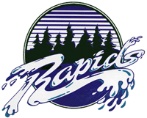 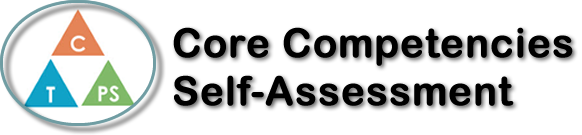 Name:  Kasey Date:  March 10th 2020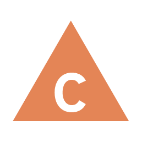 How does the artifact you selected demonstrate strengths & growth in the communication competency?In what ways might you further develop your communication competency?Self-ReflectionDescribe how the artifact you selected shows your strengths & growth in specific core competencies. The prompt questions on the left - or other self-assessment activities you may have done - may guide your reflection process.My strengths as a learner is that I am good at taking notes and filtering information that is important to me. I learn best when I have visuals or having someone explain while doing the lesson allows, we to process the information the best. The aspects that I value most about my culture as a white Canadian is that I have never been discriminated for it. Compared to my synthesis essay of two stories that both deal with discrimination, I am lucky to have such good adult figures in my life where there is no way that I would be culturally discriminated for. 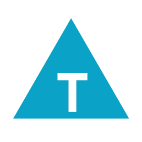 How does the artifact you selected demonstrate strengths & growth in the thinking competencies?In what ways might you further develop your thinking competencies?Self-ReflectionDescribe how the artifact you selected shows your strengths & growth in specific core competencies. The prompt questions on the left - or other self-assessment activities you may have done - may guide your reflection process.My strengths as a learner is that I am good at taking notes and filtering information that is important to me. I learn best when I have visuals or having someone explain while doing the lesson allows, we to process the information the best. The aspects that I value most about my culture as a white Canadian is that I have never been discriminated for it. Compared to my synthesis essay of two stories that both deal with discrimination, I am lucky to have such good adult figures in my life where there is no way that I would be culturally discriminated for. 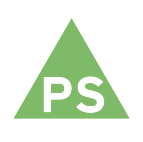 How does the artifact you selected demonstrate strengths & growth in the personal & social competencies?In what ways might you further develop your personal & social competencies?Self-ReflectionDescribe how the artifact you selected shows your strengths & growth in specific core competencies. The prompt questions on the left - or other self-assessment activities you may have done - may guide your reflection process.My strengths as a learner is that I am good at taking notes and filtering information that is important to me. I learn best when I have visuals or having someone explain while doing the lesson allows, we to process the information the best. The aspects that I value most about my culture as a white Canadian is that I have never been discriminated for it. Compared to my synthesis essay of two stories that both deal with discrimination, I am lucky to have such good adult figures in my life where there is no way that I would be culturally discriminated for. 